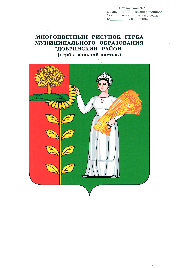 П О С Т А Н О В Л Е Н И ЕАДМИНИСТРАЦИИ  ДОБРИНСКОГО МУНИЦИПАЛЬНОГО РАЙОНАЛИПЕЦКОЙ  ОБЛАСТИ03.08.2015 г.                         	   п.  Добринка                   	                            № 499Об утверждении перечня муниципальных услуг (работ),оказываемых (выполняемых) находящимися в веденииадминистрации Добринского муниципального районамуниципальными бюджетными и автономнымиучреждениями в качестве основных видов деятельности         В соответствии с пунктом 3.1 статьи 69.2 Бюджетного кодекса Российской Федерации,Постановлением Правительства Российской Федерации от 26 февраля 2014 года № 151 «О формировании и ведении базовых (отраслевых) перечней государственных и муниципальных услуг и работ, формировании, ведении и утверждении ведомственных перечней государственных услуг и работ, оказываемых и выполняемых федеральными государственными учреждениями, и об общих требованиях к формированию, ведению и утверждению ведомственных перечней государственных (муниципальных) услуг и работ, оказываемых и выполняемых государственными учреждениями субъектов Российской Федерации(муниципальными учреждениями)», постановлением администрации Липецкой области от 22 октября 2014 года № 452 «Об утверждении порядка формирования, ведения и утверждения ведомственных перечней государственных услуг и работ, оказываемых и выполняемых областными государственными учреждениями», постановлением администрации Добринского муниципального района от 7 апреля 2015 года № 228 «Об утверждении Порядка формирования, ведения и утверждения ведомственных перечней муниципальных услуг и работ, оказываемых и выполняемых районными муниципальными учреждениями», администрация муниципального района   П О С Т А Н О В Л Я Е Т:            1. Утвердить перечень муниципальных услуг (работ), оказываемых (выполняемых) находящимися в ведении администрации Добринского муниципального района муниципальными бюджетными и автономными учреждениями в качестве основных видов деятельности, согласно приложению.            2. Контроль по исполнению настоящего постановления возложить на заместителя главы администрации муниципального района Требунских И.А..            3. Настоящее постановление вступает в силу с 1 января 2016 года и подлежит официальному опубликованию в газете «Добринские вести».Глава администрации муниципального района                                              В.В. Тонких Гордеева Мария Тихоновна             2 19 53Вносит:Управление финансов администрациимуниципального района                                                             В.Т. НевороваСогласовано:Заместитель главы администрациимуниципального района                                                                         И.А. Требунскихотдел организационно-правовойи кадровой работы                                                                                  И.И. ЗиминПеречень муниципальных услуг (работ), оказываемых (выполняемых) находящимися в ведении администрации Добринскогомуниципального района муниципальными бюджетными и автономными учреждениями в качестве основных видов деятельности   № п/пНаименование муниципальной услуги или работы с указанием кодов Общероссийского классификатора видов экономической деятельности, которым соответствует муниципальная услуга или работаНаименование главного распорядителя, осуществляющего полномочия учредителяКод главного распорядителя, осуществляющего полномочия учредителя, в соответствии с реестром участников бюджетного процессаНаименование учреждения Добринского муниципального района и их коды в соответствии с реестром участников бюджетного процессаСодержание муниципальной услуги или работыУсловия (формы) оказания муниципальной услуги  или выполнения работыВид деятельности учреждения Категории потребителей муниципальной услуги или работыНаименование показателей, характеризующих качество и (или) объем муниципальной услуги (выполняемой работы) Наименование показателей, характеризующих качество и (или) объем муниципальной услуги (выполняемой работы) Указание на бесплатность или платность муниципальной услуги или работыРеквизиты НПА   № п/пНаименование муниципальной услуги или работы с указанием кодов Общероссийского классификатора видов экономической деятельности, которым соответствует муниципальная услуга или работаНаименование главного распорядителя, осуществляющего полномочия учредителяКод главного распорядителя, осуществляющего полномочия учредителя, в соответствии с реестром участников бюджетного процессаНаименование учреждения Добринского муниципального района и их коды в соответствии с реестром участников бюджетного процессаСодержание муниципальной услуги или работыУсловия (формы) оказания муниципальной услуги  или выполнения работыВид деятельности учреждения Категории потребителей муниципальной услуги или работыобъемакачестваУказание на бесплатность или платность муниципальной услуги или работыРеквизиты НПА1Проведение занятий физкультурно-спортивной направленности по месту проживания граждан92,62Администра-цияДобринского муниципального района702МАУ    ДО ДООЦ (водных видов спорта)    «Жемчужина»702Стандарты и требования- федеральные государственные требованияочнаяПрочая деятельность в области спортаФизические лицаЧисло обучающихся человекДоля фактического количества посетителей (%)БесплатноФедеральный закон от 29.12.2012 № 273-ФЗ «Об образовании в Российской Федерации»,Федеральный закон  от 03.11.2006 № 174-ФЗ «Об автономных учреждениях», приказ Минобрнауки РФ от 29.08.2013 № 1008 «Об утверждении Порядка организации и осуществления образовательной деятельности по дополнительным общеобразовательным программам»,Устав учреждения.2Реализация дополнительных общеобразователь-ных общеразвивающих программ80.10.3Администрация Добринского муниципального района702МАУ ДО ДООЦ (водных видов спорта) «Жемчужина»  Стандарты и требования – Федеральные государственные требованияОчнаяДополнительное  образование детейФизические лицаЧисло обучающихся человекКоличество детей, осваивающих дополнительные общеобразовательные программы (%)БесплатноФедеральный закон от 04.12.2007 № 329-ФЗ «О физической культуре и спорте в Российской Федерации»,Федеральный закон от 29.12.2012 № 273-ФЗ «Об образовании в Российской Федерации», Федеральный закон от 03.11.2006 № 174-ФЗ «Об автономных учреждениях», приказ Минобрнауки РФ от 29.08.2013 № 1008 «Об утверждении Порядка организации и осуществления образовательной деятельности по дополнительным общеобразовательным программам», Устав учреждения.   2Реализация дополнительных общеобразователь-ных общеразвивающих программ80.10.3Администрация Добринского муниципального района702МАУ ДО ДООЦ (водных видов спорта) «Жемчужина»  Стандарты и требования – Федеральные государственные требованияОчнаяДополнительное  образование детейФизические лицаЧисло обучающихся человекДоля обучающихся, ставших победителями и призерами спортивно-массовых мероприятий (%)БесплатноФедеральный закон от 04.12.2007 № 329-ФЗ «О физической культуре и спорте в Российской Федерации»,Федеральный закон от 29.12.2012 № 273-ФЗ «Об образовании в Российской Федерации», Федеральный закон от 03.11.2006 № 174-ФЗ «Об автономных учреждениях», приказ Минобрнауки РФ от 29.08.2013 № 1008 «Об утверждении Порядка организации и осуществления образовательной деятельности по дополнительным общеобразовательным программам», Устав учреждения.   2Реализация дополнительных общеобразователь-ных общеразвивающих программ80.10.3Администрация Добринского муниципального района702МАУ ДО ДООЦ (водных видов спорта) «Жемчужина»  Стандарты и требования – Федеральные государственные требованияОчнаяДополнительное  образование детейФизические лицаЧисло обучающихся человекДоля родителей (законных представителей), удовлетворенных условиями и качеством предоставляемой образовательной услуги (%)БесплатноФедеральный закон от 04.12.2007 № 329-ФЗ «О физической культуре и спорте в Российской Федерации»,Федеральный закон от 29.12.2012 № 273-ФЗ «Об образовании в Российской Федерации», Федеральный закон от 03.11.2006 № 174-ФЗ «Об автономных учреждениях», приказ Минобрнауки РФ от 29.08.2013 № 1008 «Об утверждении Порядка организации и осуществления образовательной деятельности по дополнительным общеобразовательным программам», Устав учреждения.   2Реализация дополнительных общеобразователь-ных общеразвивающих программ80.10.3Администрация Добринского муниципального района702МАУ ДО ДООЦ (водных видов спорта) «Жемчужина»  Стандарты и требования – Федеральные государственные требованияОчнаяДополнительное  образование детейФизические лицаЧисло обучающихся человекДоля фактического количества посетителей (%)БесплатноФедеральный закон от 04.12.2007 № 329-ФЗ «О физической культуре и спорте в Российской Федерации»,Федеральный закон от 29.12.2012 № 273-ФЗ «Об образовании в Российской Федерации», Федеральный закон от 03.11.2006 № 174-ФЗ «Об автономных учреждениях», приказ Минобрнауки РФ от 29.08.2013 № 1008 «Об утверждении Порядка организации и осуществления образовательной деятельности по дополнительным общеобразовательным программам», Устав учреждения.   3Осуществление издательской деятельностиАдминистрация Добринскогомуниципаль-ного района702МАУ «Редакция газеты «Добринские вести» - У0149Виды издательской продукции - ГазетаПечатнаяОбеспечение предоставления государственных (муниципальных) услуг в бюджетной сфереФизические лица, Органы местного самоуправления, Государственные и муниципальные учреждения, Юридические лица, Органы государственной властиКоличество экземпляров изданий (штука)Количество печатных страниц (штука)Объем тарифа (штука)Объем тарифа (лист печатный)БесплатноФедеральный закон от 27.12.1991 № 2124-1 «О средствах массовой информации»,Федеральный закон  от 06.10.2003 № 131-ФЗ «Об общих принципах организации местного самоуправления Российской Федерации» (статья 17. Пункт 7),Федеральный закон от 03.11.2006 № 174-ФЗ «Об автономных учреждениях»,  Устав учреждения.